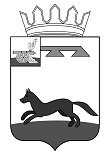 СОВЕТ ДЕПУТАТОВ ХИСЛАВИЧСКОГО ГОРОДСКОГО ПОСЕЛЕНИЯ ХИСЛАВИЧСКОГО РАЙОНА СМОЛЕНСКОЙ ОБЛАСТИРЕШЕНИЕот 25.02.2020г.                                                                                                                  №8Об отчете Главы муниципального образования Хиславичское городское поселение Хиславичского района Смоленской области о деятельности Совета депутатов за 2019 год.Заслушав отчет Главы муниципального образования Хиславичское городское поселение Хиславичского района Смоленской области о деятельности Совета депутатов Хиславичского городского поселения Хиславичского района Смоленской области за 2019 год Совет депутатов Хиславичского городского поселения Хиславичского района Смоленской области РЕШИЛ:1.Признать удовлетворительным отчет Главы муниципального образования Хиславичское городское поселение Хиславичского района Смоленской области о деятельности Совета депутатов Хиславичского городского поселения Хиславичского района Смоленской области за 2019 год.2.Настоящее решение опубликовать на сайте Администрации муниципального образования «Хиславичский район» Смоленской области http://hislav.admin-smolensk.ru в сети Интернет.Глава муниципального образования Хиславичское городское поселение Хиславичского района Смоленской области                                                О.Б.МаханёкОтчет о деятельности Совета депутатовХиславичского городского поселения Хиславичского района Смоленской областиза 2019 год.По состоянию на 1января 2020 года в Совете депутатов Хиславичского городского поселения третьего созыва работает 10 депутатов.Совет депутатов Хиславичского городского поселения третьего созыва строил свою работу, согласно утвержденного решением Совета депутатов перспективного плана работы на 2019 год.За отчетный 2019 год было проведено 11 заседаний представительного органа, в том числе 2 внеочередных. Все заседания были открытыми. Ни одно заседание не было перенесено из-за отсутствия кворума. Явка депутатов составляла в среднем 80-90%. За 2019 год был рассмотрен 41 вопрос. Все вопросы рассматривались в соответствии с полномочиями и в рамках компетенции Совета депутатов Хиславичского городского поселения Хиславичского района Смоленской областиВ числе важнейших документов и решений, принятых депутатским корпусом в отчетном периоде следует отметить решения:-- об утверждении исполнения бюджета за 2018 год-- об утверждении исполнения бюджета за I-й квартал, полугодие, 9 месяцев 2019 года;-- об утверждении бюджета на 2020 год и плановый период 2021-2022 года, организовывались публичные слушания по бюджету--о внесении изменений в бюджет 2019 года,В течение отчетного периода были утверждены:--Положение об Архиве Совета депутатов Хиславичского городского поселения Хиславичского района Смоленской области;--Положения об экспертной комиссии Совета депутатов Хиславичского городского поселения Хиславичского района Смоленской области;-- Порядок принятия в муниципальном образовании Хиславичское городское поселение Хиславичского района Смоленской области решения о применении мер ответственности к депутату, члену выборного органа местного самоуправления, выборному должностному лицу местного самоуправления мер ответственности, указанных в части 73-1 статьи 40 Федерального закона «Об общих принципах организации местного самоуправления в Российской Федерации»;--Тарифы на вывоз ЖБО для МУП «Жилкомсервис».Также в 2019 году вносились изменения:--в Устав Хиславичского городского поселения Хиславичского района Смоленской области;--в Правила землепользования и застройки муниципального образования Хиславичского городского поселения;--в Положение о земельном налоге на территории муниципального образования Хиславичского городского поселения Хиславичского района Смоленской области;--в Положение о бюджетном процессе Хиславичского городского поселения Хиславичского района Смоленской области;--в Положение о ставке налога на имущество физических лиц на территории Хиславичского городского поселения Хиславичского района Смоленской области.В 2019 году утверждался план работы на 2020 год, графики приема избирателей депутатами Совета депутатов Хиславичского городского поселения Хиславичского района Смоленской области в 2019 году и на 1-е полугодие 2020 года, прогноз социально-экономического развития Хиславичского городского поселения Хиславичского района Смоленской области на 2020 год.Немаловажным направлением в работе Совета депутатов Хиславичского городского поселения Хиславичского района Смоленской области является заслушивание отчетов и докладов должностных лиц:-- отчет Главы Хиславичского городского поселения Хиславичского района Смоленской области -- отчет о результатах деятельности Администрации муниципального образования «Хиславичский район» в части исполнения переданных полномочий Администрации городского поселения --отчет о деятельности Контрольно-ревизионной комиссии муниципального образования «Хиславичский район» Смоленской области; --отчет о работе МУП «Жилкомсервис».В течение 2019 года рассматривались заявления граждан. Все основные вопросы повесток дня предварительно рассматривались на заседаниях комисии по бюджету, налогам и финансам. Было проведено 10 заседаний комиссии.В работе Совета депутатов Хиславичского городского поселения Хиславичского района Смоленской области принимают участие Глава муниципального образования «Хиславичский район» Смоленской области, его заместители, представители прокуратуры, Председатель районного Совета депутатов. На заседания приглашались начальники управлений и отделов Администрации муниципального образования «Хиславичский район» Смоленской области, специалисты МУП «Жилкомсервис».Одной из форм работы Совета депутатов Хиславичского городского поселения Хиславичского района Смоленской области является привлечение населения для решения вопросов местного значения путем проведения публичных слушаний. В 2019 году публичные слушания проводились три раза. В том числе по проектам решения: --об исполнении бюджета Хиславичского городского поселения Хиславичского района Смоленской области за 2018 год;--о бюджете Хиславичского городского поселения Хиславичского района Смоленской области на 2020 год и плановый период 2021 и 2022 годов;-- О внесении изменений в Устав Хиславичского городского поселения Хиславичского района Смоленской области.В течении года на имя Главы муниципального образования Хиславичского городского поселения Хиславичского района Смоленской области поступали обращения от жителей п.Хиславичи. Все обращения были рассмотрены.Все нормативно-правовые акты регулярно публиковались в газете «Хиславичские известия» и выкладывались на официальный сайт Администрации муниципального образования «Хиславичский район» Смоленской области.Депутатами Совета депутатов Хиславичского городского поселения Хиславичского района Смоленской области регулярно ведется прием граждан п.Хиславичи по различным вопросам, согласно с графиком приема.Хочется отметить всестороннюю помощь Главы муниципального образования «Хиславичский район», а также Председателя районного Совета депутатов в решении вопросов и проблем Совета депутатов Хиславичского городского поселения Хиславичского района Смоленской области.Органы местного самоуправления ближе всех находятся к народу и призваны решать насущные проблемы и вопросы жизни граждан. Мы, депутаты, не понаслышке знаем, как живет народ и с какими проблемами ему приходится сталкиваться. Депутаты должны использовать все свои возможности в оказании помощи избирателям.Хочется надеяться, что у нас есть резервы для улучшения работы Совета депутатов Хиславичского городского поселения Хиславичского района Смоленской области, и мы сможем в 2020 году сделать больше для улучшения качества жизни наших избирателей.Глава муниципального образования Хиславичское городское поселение Хиславичского района Смоленской области                                                О.Б.Маханёк